Released: April 18, 2018SPEAKERS UPDATED FOR FCC-FTC TECHNOLOGY EXPO TO STOP ILLEGAL ROBOCALLSThe Federal Communications Commission (FCC) and the Federal Trade Commission (FTC) will host a Stop Illegal Robocalls Expo on Monday, April 23, 2018, from 10 a.m. to noon, at the Pepco Edison Place Gallery, 702 Eighth Street, NW, Washington, D.C. 20068.FCC Chief of Staff Matthew Berry and FTC Chief of Staff Svetlana Gans will give opening remarks at the Expo.  A Public Notice released on April 16, 2018 has been updated to reflect the speakers. The Expo, which is free and open to the public, will showcase innovative technologies, devices, and applications to minimize or eliminate the number of illegal robocalls consumers receive.  The FCC and FTC are continuing their coordinated efforts to combat illegal robocalls and promote innovative solutions to protect consumers.  A list of exhibitors and additional information about the Expo is available at https://www.fcc.gov/news-events/events/2018/04/stop-illegal-robocalls-expo.  Questions regarding the event can be directed to Anthony Butler at Anthony.Butler@fcc.gov or 202-418-2372 or Chantal Virgile at Chantal.Virgile@fcc.gov or 202-418-0056.Reasonable accommodations for people with disabilities are available upon request.  Include a description of the accommodation you will need and tell us how to contact you if we need more information.  Make your request as early as possible.  Last minute requests will be accepted, but may not be possible to fill.  Send an e-mail to fcc504@fcc.gov or call the Consumer & Governmental Affairs Bureau at 202-418-0530 (voice) or 202-418-0432 (TTY).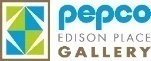 -FCC-